附件1宁波市“甬行码”V1.0使用说明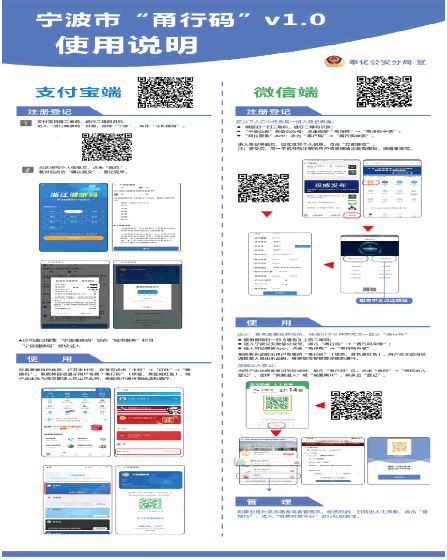 附件2 “甬行证”样式模板正面：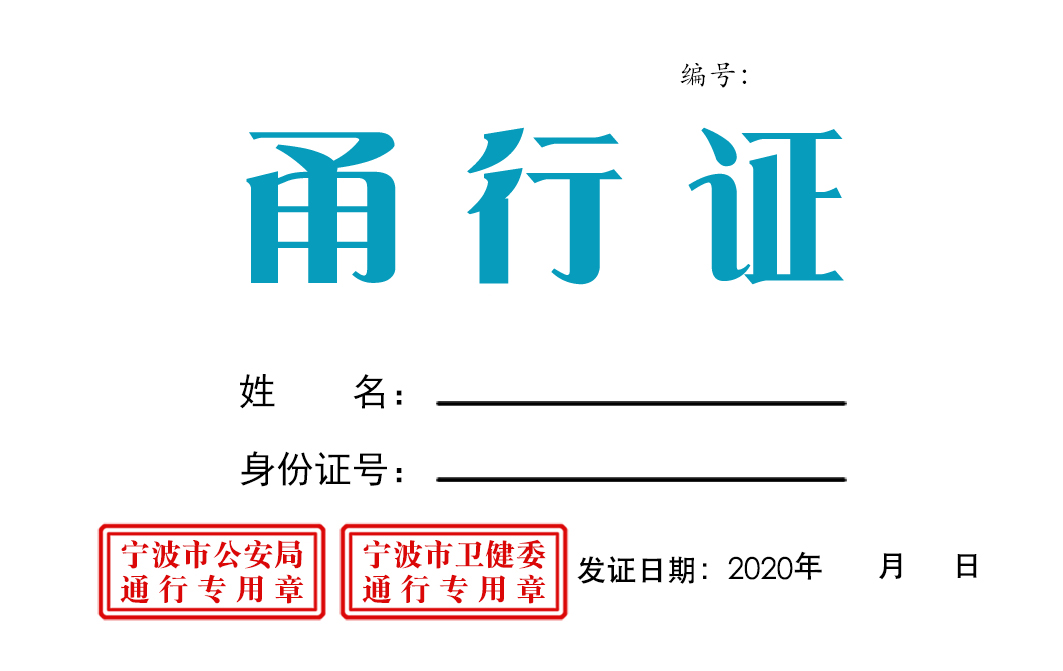 背面：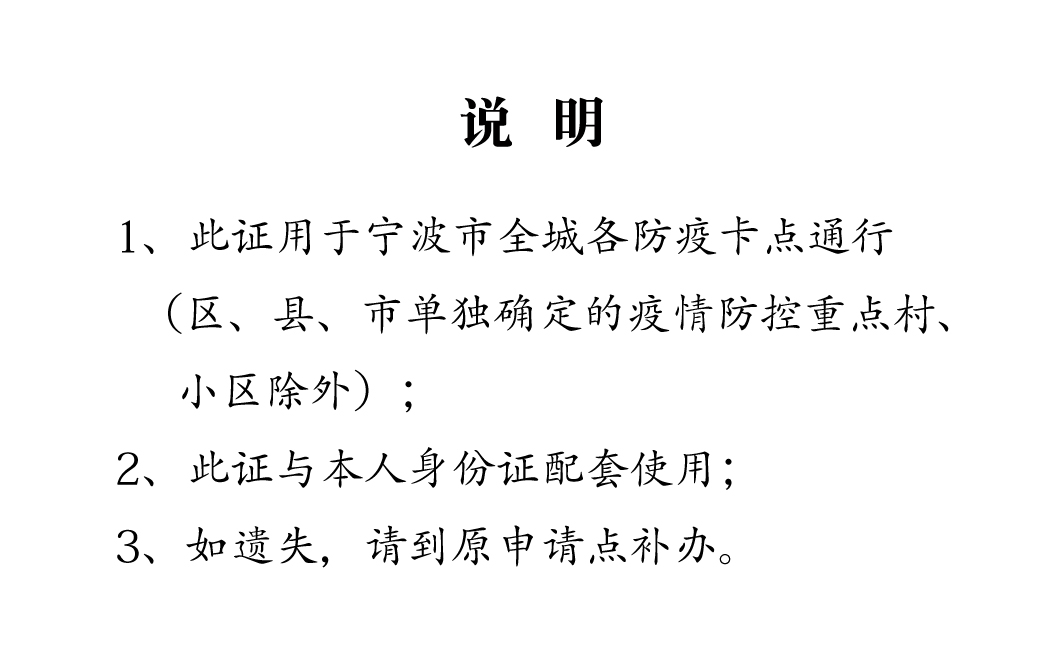 附件3“甬行证”申领人员清单申请单位：          （盖章）附件4证件编号制定标准锦 屏：0601******岳 林：0602******江 口：0603******西 坞：0604******萧王庙：0605******方 桥：0606******莼 湖：0607******尚 田：0608******溪 口：0609******大 堰：0610******裘 村：0611******松 岙：0612******序号姓名身份证号现住址工作单位手机号码核验结果（红、黄、绿色）甬行证编码核发人领用人签名